On Friday 14th December we had our Christmas party.  It was fantastic!  We did lots of dancing and party games.  Here we are enjoying our party treats and having some festive fun!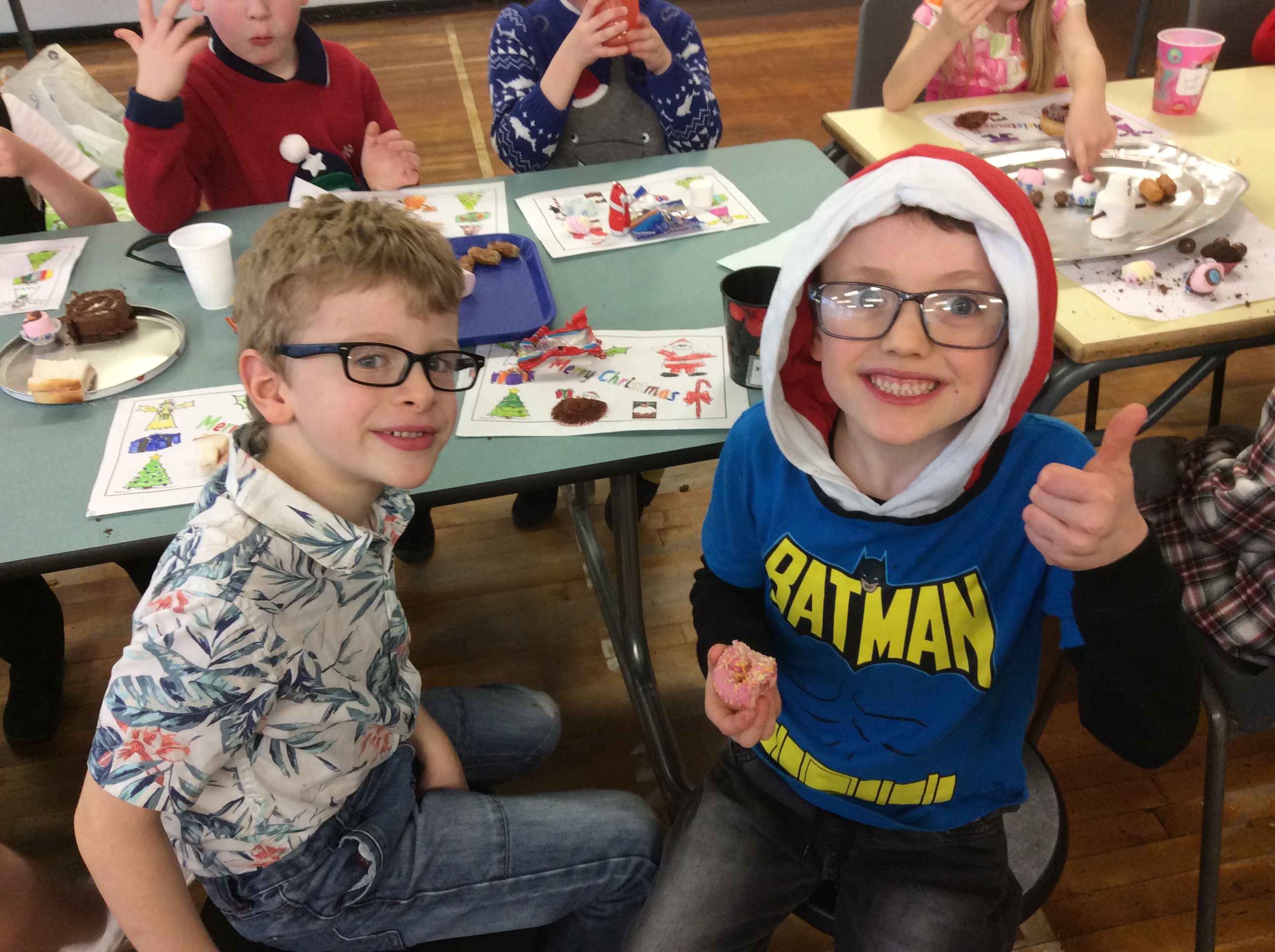 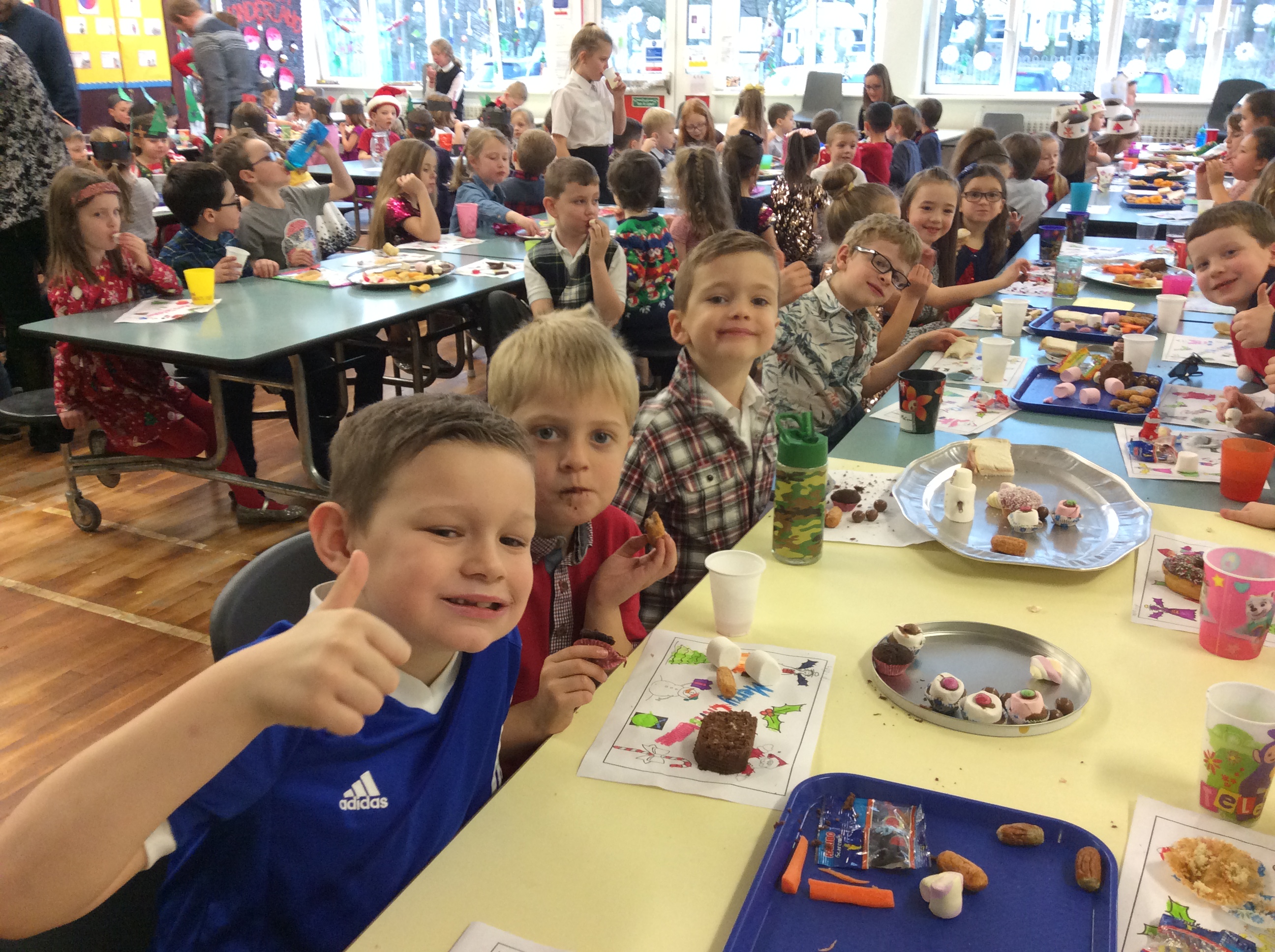 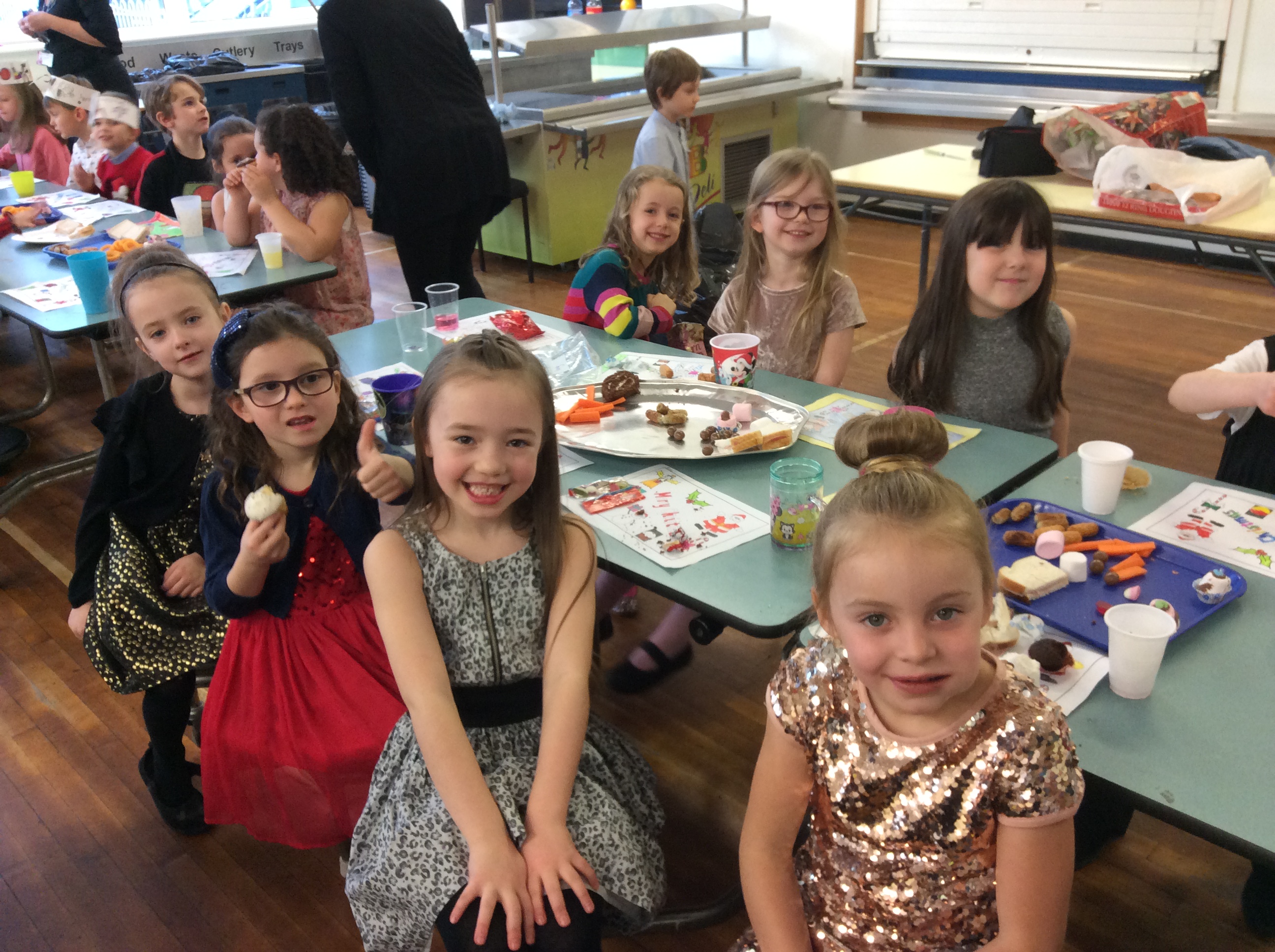 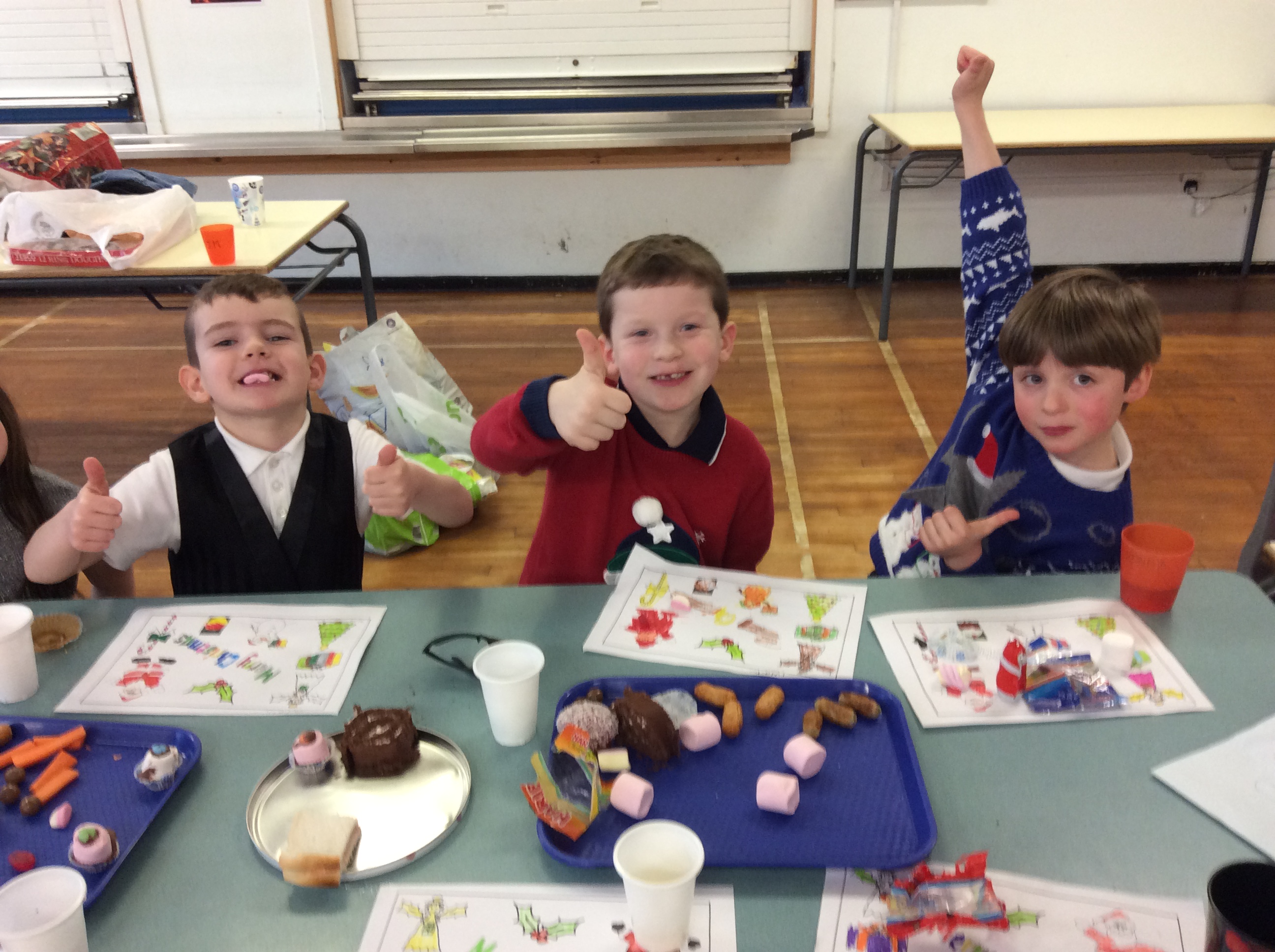 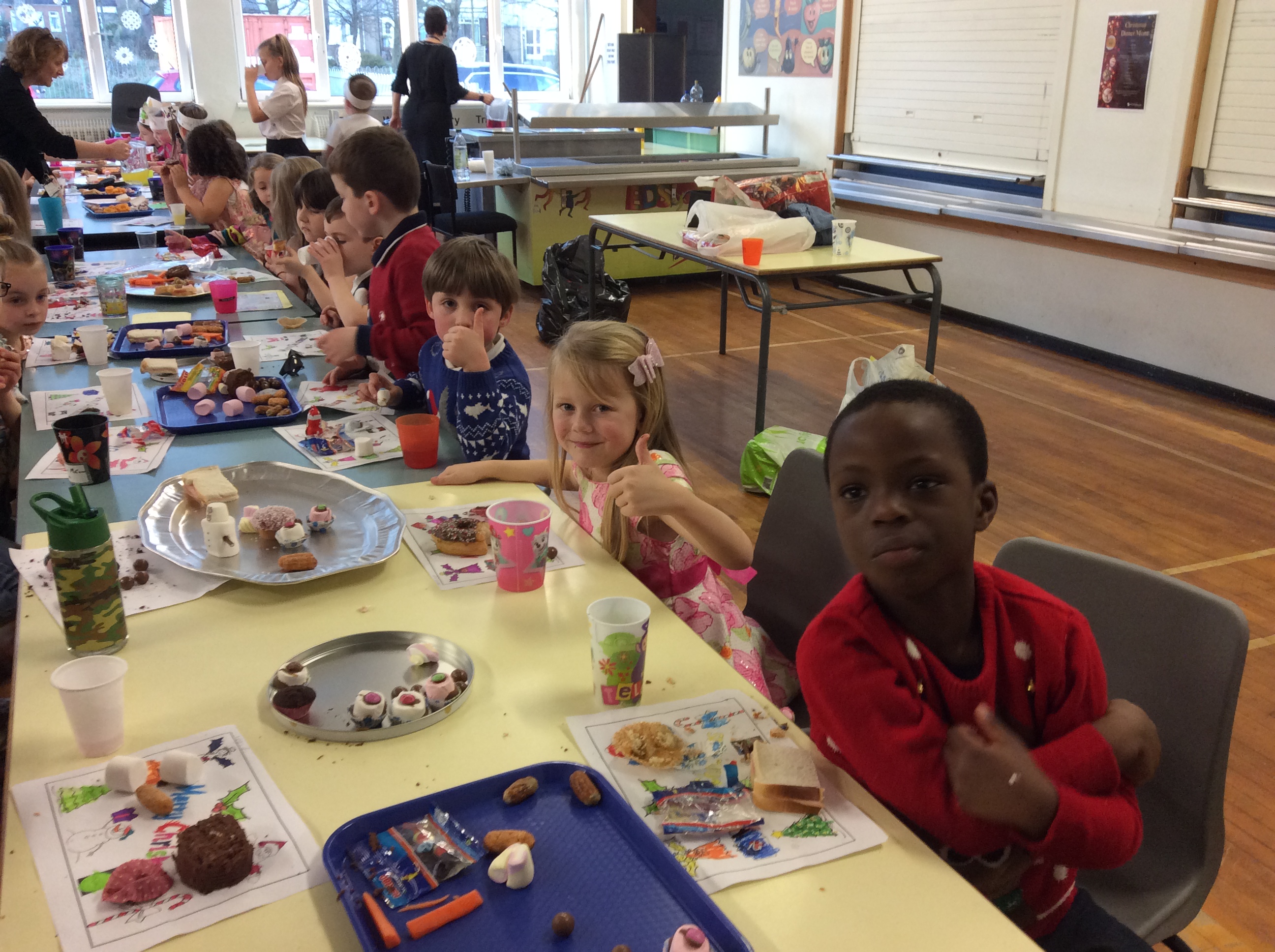 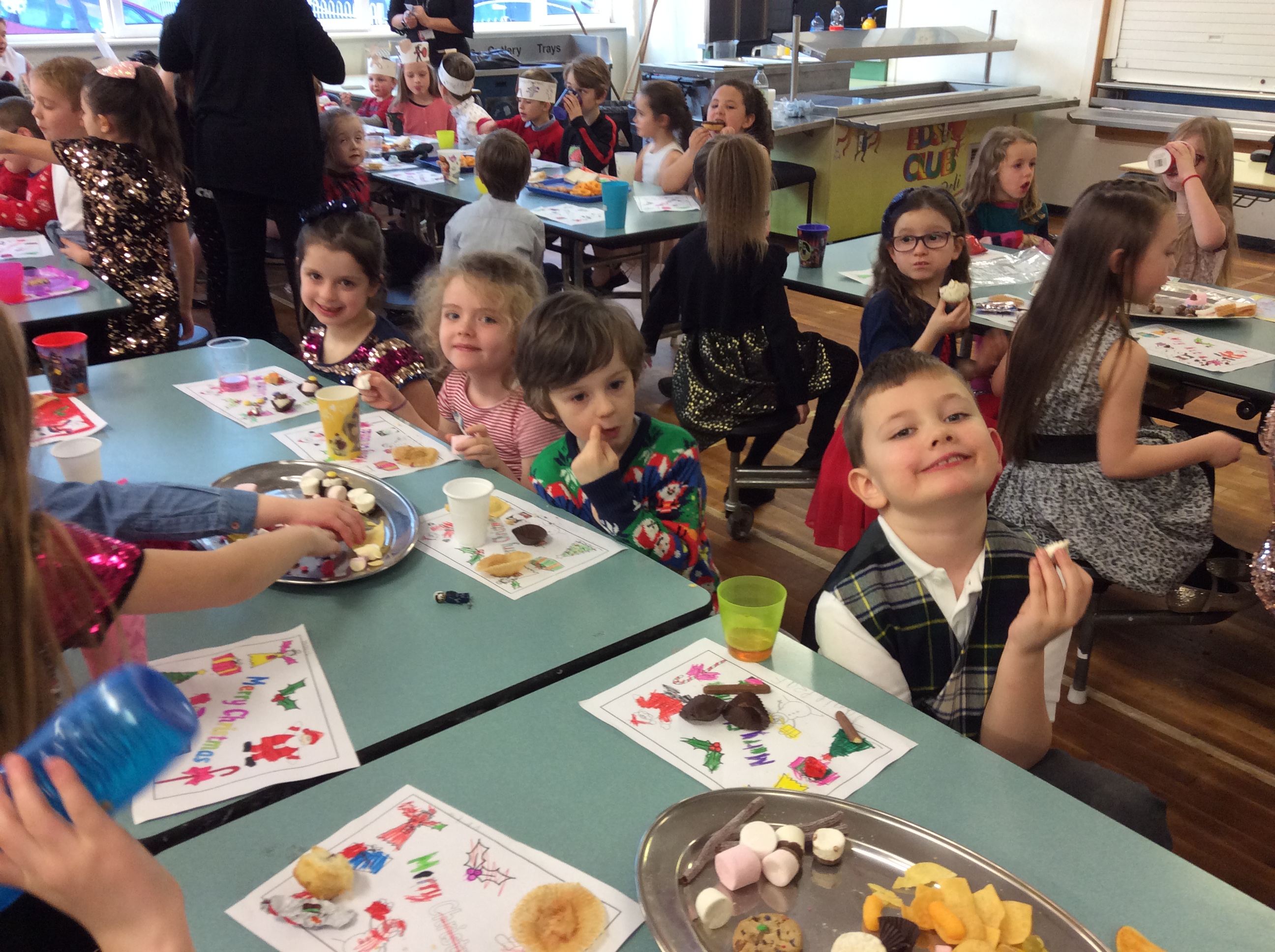 